Педагогтер 2-ші жартыжылдықта шеберлік сағаттарын қалай өткізеді: әдістемелік консультация Педагогтер оқу жылының 2-ші жартыжылдығында шеберлік сағатынан сүрінбеуі үшін оларға әдістемелік көмек көрсетіңіз және педагогикалық шеберлігін арттыруға көмектесіңіз. Ол үшін желтоқсан айында шеберлік сағаттары бойынша арнайы кеңес беріңіз. Жаңа мақалада консультацияның дайын конспектісі, білімдегі кемшіліктерді анықтауға арналған тест, сондай-ақ педагогтер үшін өткен материалды пысықтауға арналған практикалық тапсырмалар мен арнайы жаднамалар берілген.Желтоқсан айында педагогтермен «Шеберлік сағатын дайындау және өткізу тәсілі» тақырыбында консультациялардың бірін өткізіңіз. Кездесуде педагогтің кәсіби іс-әрекеттің қай кезеңінде шеберлік сағатын өткізе алатынын және оны қалай дұрыс жасау керектігін айтыңыз. Педагогтерге арналған консультацияның дайын конспектісі мен жаднамасын қолданыңыз.Консультация конспектісі нені қамтидыКонсультация конспектісі үш бөлімнен тұрады: педагогтерге арналған тест, теориялық және практикалық бөлімдер. Кездесу басында педагогтерді кеңес туралы сұрақтарға жауап беруге шақырыңыз. Тест сізге педагогтердің шеберлік сағаты туралы білімін жаңартуға көмектеседі. Педагогтер тапсырманы орындағаннан кейін олардың жауаптарын өздерімен бірге тексеріңіз. Сіздің осы кезеңдегі міндетіңіз – педагогтердің есіне түсіруі және бірлесіп жұмыс жасауы үшін қажет сұрақтарды анықтау.Консультацияның теориялық бөлімі негізгі болып табылады. Мұнда педагогтермен диалог қарастырылмаған, тек әдіскердің тақырып бойынша презентациясы ғана қарастырылған, сондықтан ол көлемді болмауы керек. Педагогтерге шеберлік сағатының мақсаттары, міндеттері, өткізу нысандары, ұзақтығы мен кезеңдері туралы айтып беру үшін консультацияның теориялық бөлімінің тарауларына назар аударыңыз. Сіз баяндама жасау барысында консультацияның конспектісінен мысалдар келтіріңіз. Кездесу соңында педагогтерге жүктелетін тапсырмаларды және орындау мерзімін айтыңыз.Консультацияның қорытындысы бойынша педагогтерге қандай тапсырма беру керекПедагогтің өзі шеберлік сағатын өткізбейінше теориялық білімді практикада пысықтай алмайды. Сондықтан консультациядан кейін педагогтерге жүктелетін бірінші міндет – өзін-өзі тәрбиелеу немесе жалпыланған жұмыс тәжірибесі тақырыбы бойынша шеберлік сағатын дайындау және өткізу.Сондай-ақ педагогтер әріптестерінің жұмысын бағалай білуі керек, сондықтан екінші міндет – басқа педагогтің шеберлік сағатын талдау. Консультация соңында таратуға болатын жаднама оларға екі міндетті де орындауға көмектеседі.Конспектінің 1-ші бөлімі – педагогтерге арналған тестТесттің міндеттері: педагогтердің шеберлік сағатының мақсаты, міндеті мен құрылымы туралы білімін өзектендіру, ақпарат қабылдауға дайындау. Ескертпе. Әр тәрбиеші жеке парақта тест сұрақтарына жауап береді. Кейбір сұрақтың бірнеше жауап нұсқасы болуы мүмкін. Орындау уақыты – 10 минут.Конспектінің 2-ші бөлімі – теориялықШеберлік сағаты – бұл өзінің педагогикалық тәжірибесімен бөлісу мен қатысушылардың алдына қойылған міндеттерді шешетін белсенді қызметі арқылы жаңа нәрселерді үйренудің тиімді түрлерінің бірі. Шеберлік сағаты дегеніміз – педагог-шебер өзекті мәселелер бойынша өзінің педагогикалық тәжірибесін ұсынатын кәсіби тыңдаушылар аудиториясымен өткізілетін практикалық бағыттағы сабақ.Педагог материалды толық меңгергенде ғана шеберлік сағатын өткізіп, кәсіби аудиторияға жүгіне алады. Шебер – бұл проблеманы жақсы білетін және оның шешімін кәсіби түрде көрсете алатын адам. Ол бір нәрсені жақсы және шебер жасай білетін адам. Сондықтан шеберлік сағаты барысында педагог-шебер әріптестеріне жаңа ақпаратты жеткізіп қана қоймайды, сонымен қатар қызмет тәсілдерімен бөліседі.Шеберлік сағатыжеке авторлық білім беру бағдарламасын әзірлегісі;жаңа технологияны, әдістемені меңгергісі;нақты мәселе немесе қызмет түрі бойынша кәсіби шеберлігін арттырғысы келетін педагогтерді қызықтырады.Шеберлік сағатының мақсаты мен міндеттеріШеберлік сағатына дайындықты бастамас бұрын оны қандай мақсатта өткізетініңіз бен оның көмегімен қандай міндеттерді шешетініңізді түсініп алу маңызды. Кез келген шеберлік сағатының ортақ мақсатының бірнеше түсіндірмесі бар:бірегей педагогикалық тәжірибемен бөлісу;кәсіби қатынасқа, өзін іс жүзінде танытуға жағдай жасау;педагогикалық шеберлікті арттыру;озық педагогикалық тәжірибемен бөлісу;жаңа педагогикалық технологияларды енгізу.Шеберлік сағатының негізгі міндеттері:педагог тәжірибесін жалпылау;іс-әрекетті, әдістерді тікелей әрі түсіндіре отырып көрсету арқылы өз тәжірибесімен бөлісу;педагогтің әдістемелік тәсілдерін бірге пысықтауды ұйымдастыру;шеберлік сағатына қатысушылармен бірге өзінің педагогикалық шеберлігін рефлексиялау;өзін-өзі дамыту міндеттерін айқындауда шеберлік сағатына қатыушыларға көмек көрсету.Шеберлік сағатының тақырыбы, өткізу нысаны мен ұзақтығыШеберлік сағатының тақырыбы әртүрлі болуы мүмкін: өзекті мәселелер мен технологияларға шолу жасау, педагогикалық технологияларды пайдаланудың әртүрлі аспектілері мен әдістері, технологияларды практикада қолданудың авторлық әдістері. Сонымен бірге шеберлік сағатының тақырыбы формула бойынша тұжырымдалуы керек: «Не істелді? – Не істеді? – Соңғы әдістемелік өнім қандай болады?». Формула құрамдастарының реттілігі әртүрлі болуы мүмкін.Мысалы«Технологиялық картаны қолдана отырып жедел басқаруды ұйымдастыру». Мұндағы соңғы әдістемелік өнім шеберлік сағатының қатысушылары құрастыратын бақылаудың технологиялық картасы болады. Немесе, мысалы, «Мектепке дейінгі жастағы балалармен ұйымдастырылған оқу іс-әрекетінің технологиялық картасын қолдана отырып жоспар құру». Мұнда шеберлік сағатының әдістемелік өнімі ұйымдастырылған оқу іс-әрекетінің технологиялық картасы болады, оны да шеберлік сағатына қатысушылар жасайды.Шеберлік сағатының уақыты 15 минуттан 6 сағатқа дейін созылуы мүмкін. Бұл шеберлік сағаты өткізілетін іс-шараға байланысты. Егер педагогтерді курстық даярлаудың шеңберінде өткізілсе, онда шеберлік сағаты ұзағырақ уақыт алуы мүмкін. Егер ол педагогикалық кеңесте өтсе, онда 15–30 минутты алады. Егер шеберлік сағаты кәсіби конкурс кезеңдерінің бірі болса, онда оны өткізу уақыты осы конкурс туралы тиісті ережемен реттеледі.Шеберлік сағатын өткізу нысанын педагог-шебердің өзі таңдайды. Бұл таңдау кәсіби қызметтің қалыптасқан стилімен айқындалады. Шеберлік сағатын өткізудің түрлі нысаны бар:сюжеттік-рөлдік ойын (топтық жұмыс нысаны);алдын ала белгіленген жоспар бойынша бақылау арқылы тәрбие жүйесін таныстыру;тыңдаушылардың педагог-шебердің әдістемесі бойынша іс-шаралардың жеке моделін өз бетімен әзірлеуі;қандай да бір іс-шараны бірлесе жоспарлау.Шеберлік сағатын өткізу кезеңдеріШеберлік сағаты негізгі бес кезеңді қамтиды. 1-ші кезең– педагог-шебердің педагогикалық тәжірибесінің презентациясы мен осы тақырып бойынша тыңдаушылар білімін өзектендіру. Осы кезеңнің шеңберінде педагог-шебер өзі қалаған іс нұсқасының бірін таңдай алады:қарастыратын тақырыптың негізгі идеясын дәлелдеу;өзінің жұмыстағы жетістіктерін сипаттау, әзірлемелерін дайындаған дереккөздерді көрсету;жұмыстағы қиындықты анықтау;шеберлік сағатының тақырыбы бойынша тыңдаушылар тәжірибесін өзектендіру.Шеберлік сағаты әр қатысушының ұсынылған мәселе бойынша білімін жаңартудан басталуы керек. Бұл педагог-шеберге өз түсінігін басқа қатысушылардың білімімен кеңейтуге мүмкіндік береді. Тыңдаушылардың тәжірибесін жаңарту үшін әртүрлі технологияларды қолдануға болады.Мысалы«Мен білемін – білгім келеді – білдім» сын тұрғысынан ойлауды дамыту технологиясын қолданыңыз. Шеберлік сағатының басында педагог-шебер тыңдаушылардан кестені – оның алғашқы екі бағанын толтыруын сұрайды – «Мен бұл туралы бұрыннан білемін ...», «Мен бұл туралы нақты нәрсе білгім келеді ...». Шеберлік сағаты аяқталғаннан кейін тыңдаушылар кестеге оралып, тақырып бойынша бар білімдерін талдайды және үшінші бағанға осы шеберлік сағатта нені біліп, нені үйренгенін жазады.Педагогтер шеберлік сағатының басы мен аяғында толтыратын кестенің үлгісі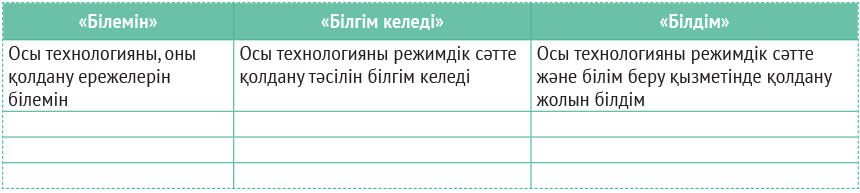 2-ші кезең – шеберлік сағатының тақырыбы бойынша сабақтың немесе сабақ жүйесінің презентациясы. Осы кезеңде педагог-шебер міндетті түрде (ұсынылған нұсқалардың бірін таңдайды): шеберлік сағатының тақырыбы бойынша сабақ жобасы туралы әңгімелеп беруі керек немесе ол көрсететін осы тақырып бойынша жұмыстың негізгі техникасы мен әдістерін анықтауы немесе қолданылған технологияның тиімділігі туралы қысқаша әңгімелеуі керек.Жүйелі тілмен жұмысқа арналған жаттығуларӘмбебап оқу әрекеттерінің түрлері3-ші кезең– имитациялық ойын – балалармен тиімді жұмыс жасау тәсілдерін көрсете отырып, тыңдаушылармен сабақ өткізу. Бұл кезеңде педагог-шебер тыңдаушыларға сабақ көрсететін басқа педагогті тарта алады немесе осы тақырып бойынша педагогтің балалармен жұмысының бейнежазбасын қолдана алады. Ашық көрсетілім немесе бейнетрансляция кезінде педагог-шебер шеберлік сағатына қатысушылардың нені байқайтыны туралы түсінік береді.4-ші кезең – модельдеу – шеберлік сағатына қатысушылардың көрсетілген педагогикалық технология шеңберінде соңғы әдістемелік өнімді жасау бойынша өзіндік жұмысы. Бұл кезеңде педагог-шебер шеберлік сағатына қатысушыларға бағыт-бағдар беретін, оларға көмектесетін және ұсыныстар беретін кеңесшінің рөлін атқарады. Қатысушылар шеберлік сағатының тақырыбы бойынша әдістемелік өнім жасайды. Мысалы, белгілі бір топтағы балалармен жүргізілетін оқу іс-әрекетінің технологиялық картасы немесе шеберлік сағатының тақырыбына негізделген жұмысты жоспарлау жүйесі.Әмбебап оқу әрекеттерін қалыптастыру тәсілі. Әдістемелік бірлестігіңіздің желтоқсан айындағы отырысына арналған оқу сабағыПедкеңеске дайындық, 2 консультация мен семинар-практикум желтоқсан айындағы істер циклограммасындаОсы кезеңнің соңында педагог-шебер тыңдаушылармен бірге өздері жасаған авторлық практикалық өнімдерді талқылайды. Барлығына өзін көрсетуге мүмкіндік беру және осы кезеңді кешіктірмеу үшін педагог-шебер дайын талқылау алгоритмін ұсына алады.5-ші кезең – рефлексия. Бұл кезеңде педагог-шебер бірлескен іс-шаралар нәтижесі бойынша аудиториямен пікірталас ұйымдастырады. Оның міндеті – қорытынды жасау, студенттерге өздері көрсеткен тәжірибені ойдағыдай пайдалануға көмектесетін ұсыныстар беру.Рефлексияны әртүрлі технологияны қолдану арқылы өткізуге болады. Егер шеберлік сағатының басында педагог-шебер тыңдаушылардың білімін жаңарту үшін «Мен білемін – білгім келеді – білдім» технологиясын қолданып, кестенің алғашқы екі бағанын толтыруды сұраған болса, осы кезеңде ол осы бағандардағы жазбаларды талдап, «Білдім» атты үшінші бағанды ​​толтыруды ұсынады.Сондай-ақ осы кезеңде педагог-шебер шеберлік сағатының тыңдаушыларға қаншалықты пайдалы болғанын анықтайды. Ол үшін оларды шеберлік сағатын бағалауға шақырады, мысалы, «Ұлпа қар» тестінің көмегімен. Педагог-шебер тыңдаушыларға ұлпа қар суреті бар қағаз парақтарын таратады, онда өтініштер жазылған. Педагогтер шеберлік сағатын 10 балдық жүйемен бағалайды, мұндағы 10 – максималды оң балл, 1 – минималды теріс балл.Тыңдаушылардың ұлпа қарға қойған балдары бойынша педагог-шебер шеберлік сағатын өткізудегі шеберлігін бағалайды. Сонымен қатар шеберлік сағатының сапасын бағалау өлшемшарттары ретінде презентация, материалдың эксклюзивтілігі, тақырыптың прогрессивтілігі, мұғалімдердің ынтасы, тақырыптың өзектілігі мен ғылыми сипаты, тиімділігі, технологиялығы, шеберлігі, жалпы мінез-құлық мәдениеті болуы мүмкін.«Ұлпа қар» тестіКонспектінің 3-ші бөлімі – практикалық тапсырмалар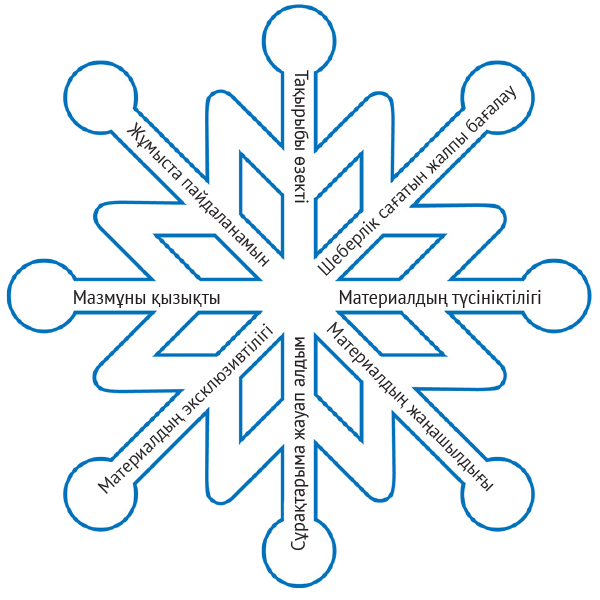 